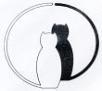 Cat Guardians, Inc932 E. St. Charles RoadLombard, IL 60148630-543-3395 (Leave a Message)www.CatGuardians.orginfo@catguardians.orgDATE: VOLUNTEER INTEREST FORMVolunteers make our success possible by helping in and around our shelter, visiting pet stores, fund-raising and various other skills. We’d be happy to arrange a visit where you can learn about the shelter’s daily operations and find out how you can help!  Volunteers must be at least 18 years old.NAME:	   AGE:  _ADDRESS:  CITY:  STATE:    ZIP:  PHONE: __() 		EMAIL: Opportunities you’re interested in (more information on the back of this form): Cleaning & Caring for our Cats Medical CareSpecial Events & Fundraisers Outreach Shelter maintenanceYour availability (days and hours): Why do you want to volunteer?  Do you need service hours?  If YES, please explain: VOLUNTEER OPPORTUNITIES AT CAT GUARDIANSCleaning & Caring for our CatsThis is our biggest need because our cats need care every day of the year!Work a morning or evening shift to clean the shelter (one a week, twice a month, whatever fits into your schedule helps the kitties!)Feed the catsThe cats quickly become like our own pets, so after our work is done, we often stay to spend one-on-one time with the catsMedical CareWe have a small team of people who handle on-site medical care for our catsExperiene is helpful, but we can provide training if you have an aptitude for thisAdminister medication and fluids as prescribed by our vetsMonitor health of cats in our careSpecial Events and FundraisersWe host a variety of special events and fundraisers throughout the year and it takes a lot of hands to make those events successful!Help plan and publicize eventsHelp set up, staff and tear down after eventsProvide baked goods (for the bake sales) and prizes for other eventsSell raffle ticketsPost flyiersOutreachWe want to be out in the community to raise awareness of our shelter and the animals we serveWork 4 hour shifts at adoption events held at local pet stores and vet clinicsMan booth at expos and fairs (Chiagoland, DuPage, etc)Work with members of the community to promote adoption and educate about animal careShelter MaintenanceOur shelter is in an older building and we always have a “honey do” list of things which need attention.Help with yard workDo building repair projects inside and outside the shelter